ソフトウェア プロジェクト提案テンプレート	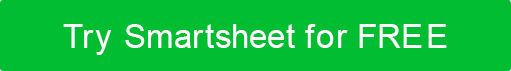 ソフトウェア開発提案賅クライアント名によって準備送信者名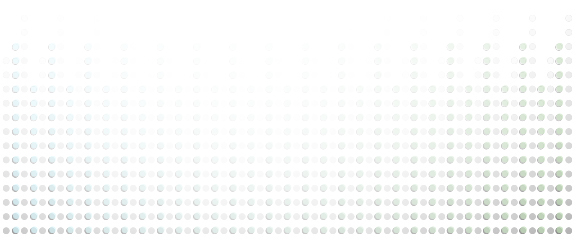 プロジェクト名EST. 開始日EST. 終了日に提出会社連絡先名住所電話住所電子メール住所提出者会社連絡先名住所電話住所電子メール住所プロジェクトの概要目的/目標障害産業/市場リスク要因予算リスク要因ハードウェアの互換性採用するソフトウェアタイムライン/マイルストーンタイムライン/マイルストーンタイムライン/マイルストーンタイムライン/マイルストーン概要マイルストーンマイルストーン報告締切展開/配布展開/配布展開/配布展開/配布展開/配布テスティングテスティングテスティングテスティングテスティングドキュメンテーションドキュメンテーションドキュメンテーションドキュメンテーションドキュメンテーション支える支える支える支える支える訓練訓練訓練訓練訓練コスト構造コスト構造コスト構造コスト構造コスト構造概要ニーズ/投資ニーズ/投資ニーズ/投資ニーズ/投資費用見積合計見積合計見積合計見積合計支払条件支払条件支払条件支払条件支払条件利用規約利用規約の日付で承諾されない場合、提案は取り下げられる可能性があります。提案の受諾提案の受諾提案の受諾提案の受諾承認されたクライアント署名受入日
免責事項Web サイト上で Smartsheet から提供される記事、テンプレート、または情報は参照用です。情報を最新かつ正確に保つよう努めていますが、当サイトまたはウェブサイトに含まれる情報、記事、テンプレート、関連するグラフィックスに関する完全性、正確性、信頼性、適合性、または可用性について、明示または黙示的ないかなる表明も保証も行いません。したがって、そのような情報に対する信頼は、お客様の責任で厳重に行われます。